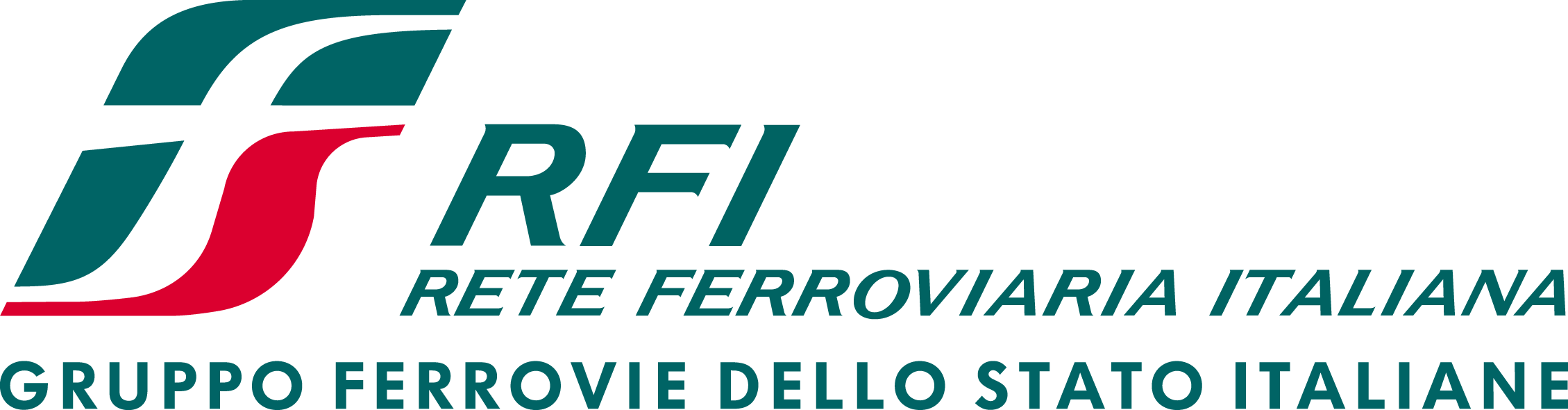 Modello di trasmissione delle informazioni per Strutture atte a servizi non gestite da RFI ai sensi dall’art. 31, comma 10, della Direttiva 2012/34/UE e dell’art. 5, comma 2, del Reg. 2177/2017Si richiede di compilare e trasmettere il presente modello per Strutture atte a servizi non gestite da RFI unitamente al modello comune RNE contenente le informazioni riguardanti gli impianti di servizio ai sensi di quanto previsto dall’art. 31, comma 10, della Direttiva 2012/34/UE e dell’art. 5, comma 2, del Reg. 2177/2017.In conformità con quanto descritto al par. 7.4 del PIR la trasmissione dei modelli dovrà avvenire mediante l’indirizzo pec rfi-dce@pec.rfi.it entro e non oltre il 30 aprile ed il 1° ottobre di ogni anno per garantire la pubblicazione delle informazioni in occasione dell’aggiornamento ordinario del portale ePIR secondo le tempistiche di cui al par. 2.1 del PIR.DATA DI AGGIORNAMENTO………….(indicare MESE/ANNO)………..Nome ImpiantoLocalità ImpiantoNome OperatoreTipologia Servizi offertiCorridoio Merci collegato (RFC)Link/allegato Modello standard RNEContattiContattiNome ImpiantoLocalità ImpiantoNome OperatoreTipologia Servizi offertiCorridoio Merci collegato (RFC)Link/allegato Modello standard RNEEmailTelefono